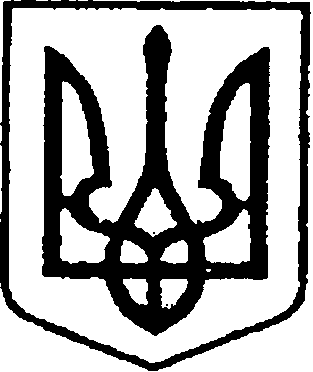                                                 УКРАЇНА   			ПРОЕКТ № 475                                                    ЧЕРНІГІВСЬКА ОБЛАСТЬ            від 23.07.2021 рокуН І Ж И Н С Ь К А    М І С Ь К А    Р А Д А  сесія VIII скликанняР І Ш Е Н Н Явід 23 липня 2021р.                         м. Ніжин	                                 № 5. Організацію виконання даного рішення покласти на першого заступника міського голови з питань діяльності виконавчих органів ради Вовченка Ф.І., начальника управління комунального майна та земельних відносин Ніжинської міської ради Чернігівської області Онокало І.А.6. Контроль за виконанням даного рішення покласти на постійну комісію міської ради з питань житлово-комунального господарства, комунальної власності, транспорту і зв’язку та енергозбереження (голова комісії –  Дегтяренко В.М.).Міський голова							   	Олександр КОДОЛАПодає:Т.в.о.начальника управління комунального майна та земельних відносин Ніжинської міської ради		      Ірина ОЛІЙНИК Погоджують:     Перший заступник міського голови з питань діяльності виконавчихорганів ради                                                     	                        Федір ВОВЧЕНКОСекретар Ніжинської міської ради                       	                Юрій ХОМЕНКОНачальник відділу юридично-кадрового забезпечення апарату виконавчого комітету Ніжинської міської ради    		                                                В`ячеслав ЛЕГАГоловний спеціаліст – юрист відділу бухгалтерськогообліку, звітності та правового забезпечення управліннікомунального майна та земельних відносин Ніжинськоїміської ради					   		       	  Сергій САВЧЕНКОГолова постійної комісії міської ради з питаньжитлово-комунального господарства, комунальноївласності, транспорту і зв’язку та енергозбереження	                                                     Вячеслав ДЕГТЯРЕНКОГолова постійної комісії міської ради з питаньрегламенту, законності, охорони прав і свобод громадян,запобігання корупції, адміністративно-територіальногоустрою, депутатської діяльності та етики                                Валерій САЛОГУБПояснювальна запискадо проекту рішення Ніжинської міської ради «Про прийняття у комунальну власність Ніжинської територіальної громади садибного житлового будинку за адресою: м. Ніжин, вулиця Добролюбова, 29» від «23» липня 2021 року  № 475.Проект рішення Ніжинської міської ради «Про  прийняття у комунальну власність Ніжинської територіальної громади садибного житлового будинку за адресою: м. Ніжин, вулиця Добролюбова, 29»1.передбачає – приватизацію мешканцями цього будинку  (Журавель Н.М. та Ювков О.В.) свого житла в якому вини проживають більше 10 років.2. підстава – лист Департамента майнової політики акціонерного товариства «Українська залізниця» від 01.06.2021 року № 14/222 в якому повідомляється, що у АТ «Укрзалізниця» відсутні повноваження та правові підстави здійснювати дії щодо передачі у комунальну власність Ніжинської територіальної громади майна, яке  не обліковується на балансі АТ «Укрзалізниця»; заява    мешканця будинку Юкова О.В. від 12.05.2021 року, щодо прийняття будинку у комунальну власність.3. проект рішення підготовлений з дотриманням статей 25, 26, 42, 59, 60, 73 Закону України «Про місцеве самоврядування в Україні», Регламенту Ніжинської міської ради Чернігівської області VIII скликання, затвердженого рішенням Ніжинської міської ради від 27 листопада 2020 року № 3-2/2020, технічного паспорту на садибний житловий будинок по вулиці Добролюбова, 29 виготовлений 10 січня 2019 року «Наше БТІ».4-реалізація запропонованого рішення дасть можливість мешканцям цього будинку реалізувати своє право на приватизацію житла в якому вони проживають більше 10 років. 5-відповідальний за підготовку проекту рішення – начальник відділу комунального майна управління комунального майна та земельних відносин Ніжинської міської ради Чернігівської області Федчун Н.О.Т.в.о. начальника управління комунального майна та земельних відносин Ніжинської міської ради			        Ірина ОЛІЙНИКПро прийняття у комунальну власність Ніжинської територіальної громади садибного житлового будинку за адресою: м. Ніжин, вулиця Добролюбова, 29   Відповідно до статей 25, 26, 42, 59, 60, 73 Закону України «Про місцеве самоврядування в Україні», Регламенту Ніжинської міської ради Чернігівської області VIII скликання, затвердженого рішенням Ніжинської міської ради від 27 листопада 2020 року № 3-2/2020, технічного паспорту на садибний житловий будинок по вулиці Добролюбова, 29 виготовлений 10 січня 2019 року «Наше БТІ», враховуючи лист Департамента майнової політики акціонерного товариства «Українська залізниця» від 01.06.2021 року № 14/222 та заяву    мешканця будинку Юкова О.В. від 12.05.2021 року, щодо прийняття садибного житлового будинку у комунальну власність,  міська рада вирішила:1.Прийняти у комунальну власність Ніжинської територіальної громади садибний житловий будинок за адресою: м. Ніжин, вулиця Добролюбова, 29.2. Передати Управлінню комунального майна та земельних відносин Ніжинської міської ради Чернігівської області  в оперативне управління садибний житловий будинок за адресою: м. Ніжин, вулиця Добролюбова, 29.3. Уповноважити управління комунального майна та земельних відносин Ніжинської міської ради Чернігівської області внести відповідні зміни до Державного реєстру речових прав на нерухоме майно про реєстрацію права власності відносно зазначеного об`єкта нерухомості, а саме: садибний житловий будинок за адресою: м. Ніжин, вулиця Добролюбова, 29.4. Начальнику відділу комунального майна управління комунального майна та земельних відносин Ніжинської міської ради Чернігівської області Федчун Н.О., забезпечити оприлюднення даного рішення на офіційному сайті Ніжинської міської ради протягом п’яти робочих днів після його прийняття.  